令和6年度市民活動講座 申込用紙『シン・文章術勉強会』　　　　　【日程】　　　　　　　　【時間】各回：13：30～15：006月21日（金）　6月28日（金）　　　【場所】　　　　　 7月　5日（金）　　　　名取市市民活動支援センター中会議室　　　　 【説明】阿留多伎　眞人（NPO法人パートナーシップなとり）◆下記項目をご記入ください ◆　　※申込期限: 6月15日（土）までご記入いただいた個人情報は、この事業に関連するご案内以外には使用いたしません。◆下記項目をご記入ください ◆　　※申込期限: 6月15日（土）までご記入いただいた個人情報は、この事業に関連するご案内以外には使用いたしません。◆下記項目をご記入ください ◆　　※申込期限: 6月15日（土）までご記入いただいた個人情報は、この事業に関連するご案内以外には使用いたしません。◆下記項目をご記入ください ◆　　※申込期限: 6月15日（土）までご記入いただいた個人情報は、この事業に関連するご案内以外には使用いたしません。（ふりがな）お 名 前所属団体名住所〒電話ＭＡＩＬ❖聞いてみたいこと、申し込んだきっかけなどありましたら、ご記入下さい。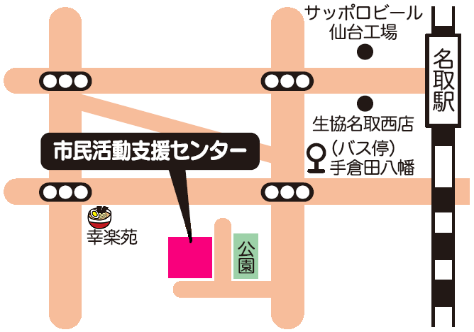 ❖聞いてみたいこと、申し込んだきっかけなどありましたら、ご記入下さい。